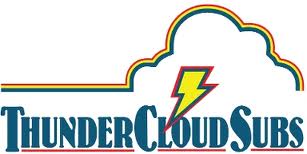 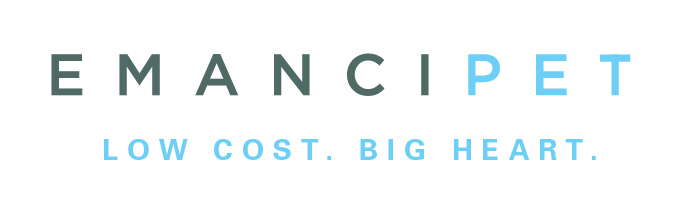 For more information, please contact:Allison Baron, 682-551-7172allison@brendathompson.comApril 14, 2017Get a $5 ThunderPets bandana to support  Emancipet at any ThunderCloud, April 17-30! ThunderCloud, Emancipet announce second annual #ThunderPets WHATBack by pawpular demand! ThunderCloud Subs and Emancipet are teaming up for the second annual #ThunderPets campaign. When you make a $5 donation to Emancipet at any ThunderCloud Cloud store April 17-30, you’ll get a #ThunderPets bandana for your dog or cat to wear around town. The bandanas are available in small or large, and yellow or blue this year. Pet owners are encouraged to share a pic of their four-legged companions wearing the bandana on Facebook, Twitter, and Instagram with the hashtag #ThunderPets for a chance to win one of six cool prizes or make their pet famous. WHEN: April 17-30 during ThunderCloud’s regular business hoursWHERE: All ThunderCloud Subs stores WHYFour-legged companions are part of the family at ThunderCloud Subs, and ThunderCloud wants to help make sure people and their pets in Austin get the care they need. All proceeds from ThunderPets support Emancipet, an Austin-based nonprofit on a mission to make high-quality veterinary care affordable and accessible to all pet owners. INFOwww.thundercloud.com###About EmancipetEmancipet’s mission is to make veterinary care affordable and accessible to all pet owners. To do this, Emancipet is building a national nonprofit low-cost veterinary care system, with clinics in underserved areas of Austin, Houston, Killeen, and Pflugerville Texas; and its newest clinic in Philadelphia. Emancipet advocates for public policy that improves the lives of pets in underserved communities, and recently launched Emancipet New School, which equips and inspires animal welfare professionals in becoming change makers. Since it was founded in 1999, Emancipet has spayed or neutered more than 275,000 dogs and cats and each year serves more than 100,000 pets and their families. www.emancipet.org.About ThunderCloud SubsSince 1975, ThunderCloud Subs has been Austin’s original neighborhood sub shop, with a rich tradition of serving fresh, fast, and healthy food in a comfortable atmosphere. ThunderCloud has 31 locations in Central Texas and will sell about 3.3 million sub sandwiches this year. ThunderCloud Subs received the Harvey Penick Award for Excellence in the Game of Life in 2015 and the Restaurant Neighbor Award from the Texas Restaurant Association last year for its outstanding charitable service and dedication to the community, including the ThunderCloud Subs Turkey Trot, the beloved Thanksgiving Day tradition that has raised more than $3 million for Caritas of Austin. www.thundercloud.com.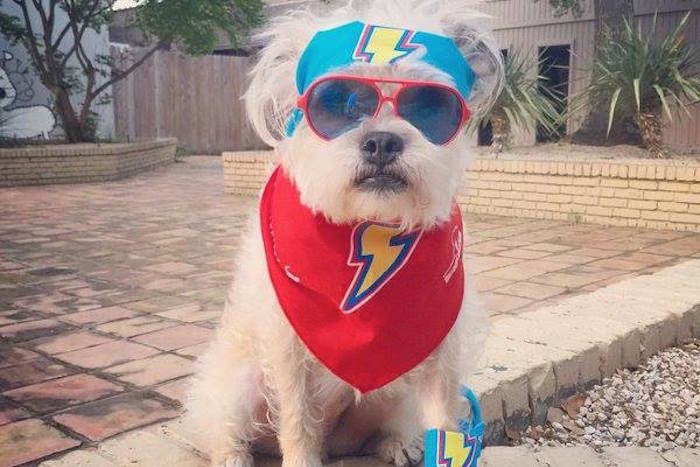 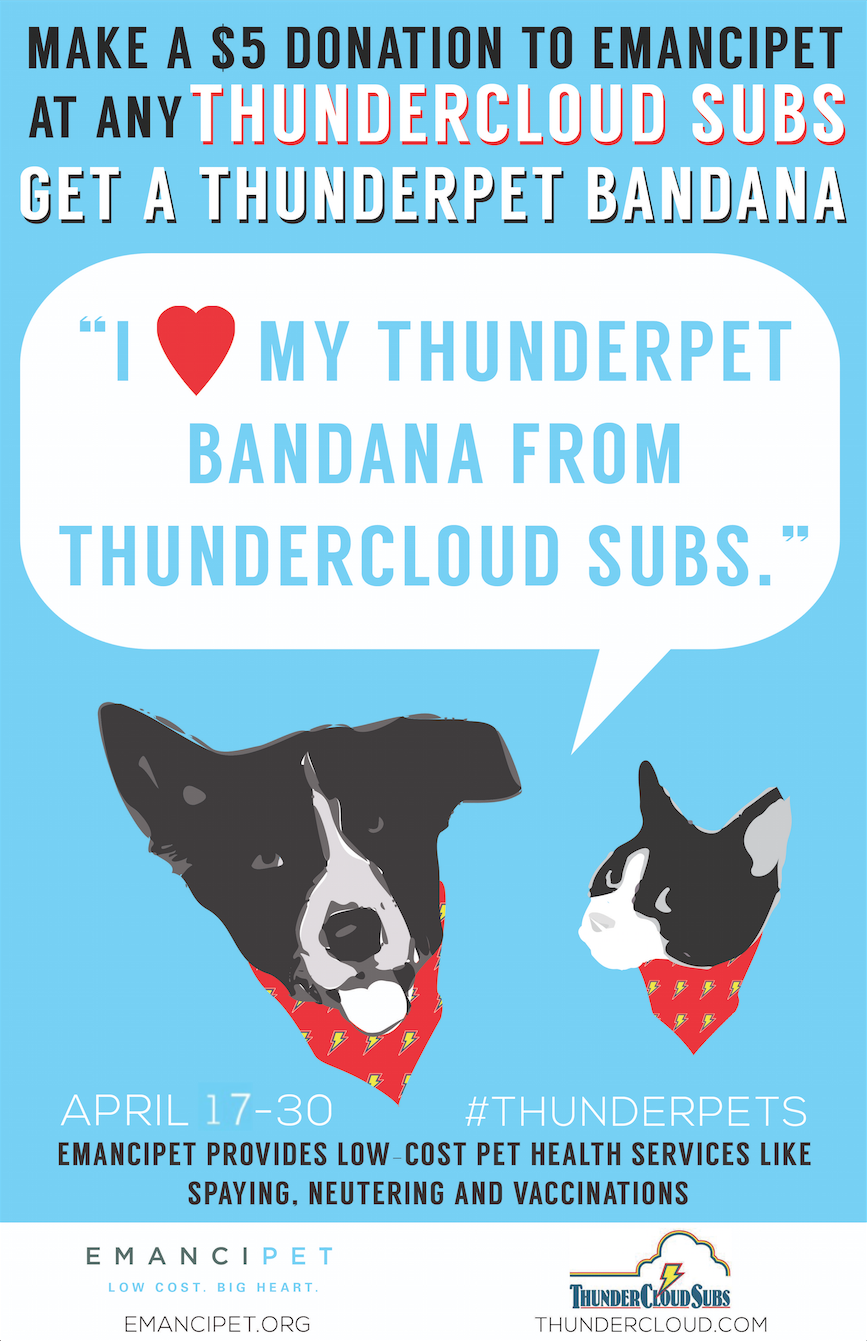 